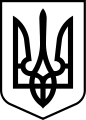 ХЕРСОНСЬКА РАЙОННА ДЕРЖАВНА АДМІНІСТРАЦІЯХЕРСОНСЬКОЇ ОБЛАСТІРОЗПОРЯДЖЕННЯГОЛОВИ РАЙОННОЇ ДЕРЖАВНОЇ АДМІНІСТРАЦІЇвід  06.12.2021                                  Херсон                                              № 201З метою приведення у відповідність рішень про запровадження карантинних режимів та меж карантинних зон, відповідно до нового адміністративно-територіального устрою України, затвердженого постановою Верховної  Ради України від 17 липня 2020 року № 807-ІX «Про утворення та ліквідацію районів», статті 33 Закону України «Про карантин рослин» із змінами, внесеними абзацом другим пункту 14 розділу першого Закону України «Про внесення змін до Закону України «Про карантин рослин» щодо зменшення адміністративного навантаження», а також попередження розповсюдження карантинних організмів за межі виявлених вогнищ, забезпечення їх локалізації та ліквідації на території Херсонського району Херсонської області, відповідно до листа Головного управління Держпродспоживслужби в Херсонській області від 25 листопада 2021 року      № 05-3/9/5541, керуючись статтею 6, пунктом 7 частини першої статті 13, частиною першою статті 41 Закону України «Про місцеві державні адміністрації»,ЗОБОВ’ЯЗУЮ:Скасувати розпорядження про запровадження карантинного режиму по карантинних організмах, що видавалися відповідними місцевими державними адміністраціями згідно з додатком 1.Запровадити з 06 грудня 2021 року на території Херсонського району Херсонської області карантинний режим, на площах та в розрізі карантинних організмів згідно з додатком 2.Затвердити комплекс фітосанітарних заходів з локалізації та ліквідації карантинних організмів на території з карантинним режимом згідно з додатком 3.Фізичним та юридичним особам:	1) у праві власності або іншого володіння (користування) яких знаходяться земельні ділянки, на яких виявлено вогнища карантинних організмів, визначених пунктом 2 даного розпорядження, здійснювати заходи щодо локалізації та ліквідації таких вогнищ;дотримуватися, на території де діє карантинний режим, комплексу фітосанітарних заходів, затверджених цим розпорядженням; у разі виявлення на земельних угіддях, які належать їм на правах власності або користування, а також потужностях (об’єктах), на яких здійснюється виробництво та/або обіг рослин, продуктів рослинного походження карантинних організмів невідкладно повідомити Головне управління Держпродспоживслужби в Херсонській області та здійснити заходи щодо локалізації та ліквідації зазначеного карантинного організму.5. Контроль за виконанням цього розпорядження покласти на першого заступника голови районної державної адміністрації ГОНЧАРА С.В.Голова районноїдержавної адміністрації                                                 	Михайло ЛИНЕЦЬКИЙПро запровадження карантинного режиму по карантинних організмах, що розповсюджені на території Херсонського району Херсонської області